Fall 2013 Honors 120 Information Fact Sheet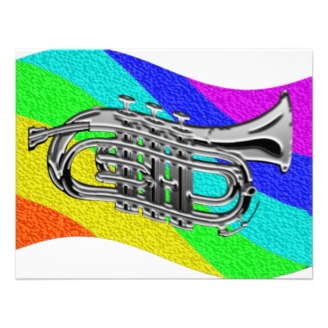 Class: Tuesdays and Thursdays                  3:30-4:50Course Activities:Interviews with legislatorsWrite letters to legislatorsAttend the School of Nursing Legislative NightWrite letters to editors of newspapers on Health Policy IssuesAttend local legislative Sessions